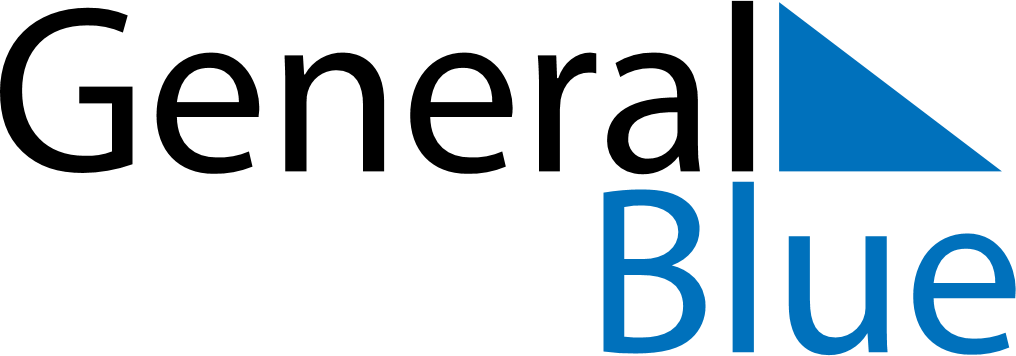 August 2024August 2024August 2024August 2024August 2024August 2024Ludvika, Dalarna, SwedenLudvika, Dalarna, SwedenLudvika, Dalarna, SwedenLudvika, Dalarna, SwedenLudvika, Dalarna, SwedenLudvika, Dalarna, SwedenSunday Monday Tuesday Wednesday Thursday Friday Saturday 1 2 3 Sunrise: 4:39 AM Sunset: 9:31 PM Daylight: 16 hours and 52 minutes. Sunrise: 4:41 AM Sunset: 9:29 PM Daylight: 16 hours and 47 minutes. Sunrise: 4:44 AM Sunset: 9:26 PM Daylight: 16 hours and 42 minutes. 4 5 6 7 8 9 10 Sunrise: 4:46 AM Sunset: 9:23 PM Daylight: 16 hours and 37 minutes. Sunrise: 4:49 AM Sunset: 9:21 PM Daylight: 16 hours and 32 minutes. Sunrise: 4:51 AM Sunset: 9:18 PM Daylight: 16 hours and 27 minutes. Sunrise: 4:53 AM Sunset: 9:16 PM Daylight: 16 hours and 22 minutes. Sunrise: 4:56 AM Sunset: 9:13 PM Daylight: 16 hours and 17 minutes. Sunrise: 4:58 AM Sunset: 9:10 PM Daylight: 16 hours and 11 minutes. Sunrise: 5:01 AM Sunset: 9:08 PM Daylight: 16 hours and 6 minutes. 11 12 13 14 15 16 17 Sunrise: 5:03 AM Sunset: 9:05 PM Daylight: 16 hours and 1 minute. Sunrise: 5:06 AM Sunset: 9:02 PM Daylight: 15 hours and 56 minutes. Sunrise: 5:08 AM Sunset: 8:59 PM Daylight: 15 hours and 51 minutes. Sunrise: 5:10 AM Sunset: 8:56 PM Daylight: 15 hours and 45 minutes. Sunrise: 5:13 AM Sunset: 8:54 PM Daylight: 15 hours and 40 minutes. Sunrise: 5:15 AM Sunset: 8:51 PM Daylight: 15 hours and 35 minutes. Sunrise: 5:18 AM Sunset: 8:48 PM Daylight: 15 hours and 30 minutes. 18 19 20 21 22 23 24 Sunrise: 5:20 AM Sunset: 8:45 PM Daylight: 15 hours and 24 minutes. Sunrise: 5:23 AM Sunset: 8:42 PM Daylight: 15 hours and 19 minutes. Sunrise: 5:25 AM Sunset: 8:39 PM Daylight: 15 hours and 14 minutes. Sunrise: 5:27 AM Sunset: 8:36 PM Daylight: 15 hours and 9 minutes. Sunrise: 5:30 AM Sunset: 8:33 PM Daylight: 15 hours and 3 minutes. Sunrise: 5:32 AM Sunset: 8:31 PM Daylight: 14 hours and 58 minutes. Sunrise: 5:35 AM Sunset: 8:28 PM Daylight: 14 hours and 52 minutes. 25 26 27 28 29 30 31 Sunrise: 5:37 AM Sunset: 8:25 PM Daylight: 14 hours and 47 minutes. Sunrise: 5:39 AM Sunset: 8:22 PM Daylight: 14 hours and 42 minutes. Sunrise: 5:42 AM Sunset: 8:19 PM Daylight: 14 hours and 36 minutes. Sunrise: 5:44 AM Sunset: 8:16 PM Daylight: 14 hours and 31 minutes. Sunrise: 5:47 AM Sunset: 8:13 PM Daylight: 14 hours and 26 minutes. Sunrise: 5:49 AM Sunset: 8:10 PM Daylight: 14 hours and 20 minutes. Sunrise: 5:51 AM Sunset: 8:07 PM Daylight: 14 hours and 15 minutes. 